Anex 7-8	Na osnovu/temelju Odredbi Sportskog motociklističkog pravilnika MS BiH, koristim pravo i dajem,I Z J A V Uda sam suglasan da moje maloljetno dijete ________________________, rođeno u _______________ dana ______________ godine, sa navršenih ___ godina života nastupa na utrkama Prvenstva BiH i ostalim sistemskim utrkama u moto sportu u sezoni 20___, a u skladu sa odredbama Sportskog motociklističkog pravilnika MS BiH i važećih Anex-a za određenu disciplinu.U _____________________; ___.___. 20__.g.       Roditelj:__________________          (ime i prezime roditelja)_________________  (potpis roditelja)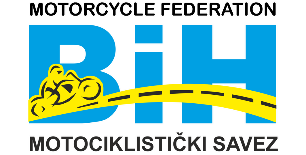 Motorcycle Federation of Bosnia&HerzegovinaSt. Fra-Grge Martica 127, 71260 Kresevo, B&HE-mail: motosavezbih@gmail.comwww.msbih.ba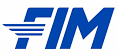 